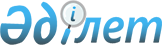 Об утверждении Соглашения между Таможенным комитетом Министерства государственных доходов Республики Казахстан и Министерством государственных доходов Республики Армения о сотрудничестве в борьбе с контрабандой и нарушениями таможенных правил, а также с незаконным оборотом наркотических средств, психотропных веществ и прекурсоровПостановление Правительства Республики Казахстан от 16 июня 2000 года N 907



            Правительство Республики Казахстан постановляет:




          1. Утвердить Соглашение между Таможенным комитетом Министерства 
государственных доходов Республики Казахстан и Министерством 
государственных доходов Республики Армения о сотрудничестве в борьбе с 
контрабандой и нарушениями таможенных правил, а также с незаконным 
оборотом наркотических средств, психотропных веществ и прекурсоров, 
совершенное в городе Астане 2 сентября 1999 года.




          2. Настоящее постановление вступает в силу со дня подписания.





     Премьер-Министр
  Республики Казахстан 









                                                            Соглашение




            между Таможенным комитетом Министерства государственных доходов     




                Республики Казахстан и Министерством государственных доходов       




              Республики Армения о сотрудничестве в борьбе с контрабандой и     




              нарушениями таможенных правил, а также с незаконным оборотом     




                наркотических средств, психотропных веществ и прекурсоров








          Таможенный комитет Министерства государственных доходов Республики 
Казахстан и Министерство государственных доходов Республики Армения, 
именуемые далее Договаривающиеся Стороны,




          с целью активизации действий по предотвращению, расследованию и 
пресечению контрабанды и нелегальной торговли оружием, боеприпасами, 
взрывчатыми веществами, наркотическими средствами, психотропными 
веществами и прекурсорами, 




          стремясь развивать сотрудничество в этой области,




          согласилась о нижеследующем:








                                                            Статья 1








          Договаривающиеся Стороны, руководствуясь принципами равноправия и 
взаимоуважения, в соответствии с национальными законодательствами 
государств Договаривающихся Сторон и в рамках настоящего Соглашения будут 
сотрудничать с целью предотвращения, расследования и пресечения 
контрабанды и нарушения таможенных правил, а также незаконного оборота 
оружия, боеприпасов, взрывчатых веществ, наркотических средств и 
психотропных веществ.








                                                            Статья 2








          Договаривающиеся Стороны будут принимать все необходимые меры, 
направленные на ускорение таможенного контроля в грузовом и пассажирском 
сообщении и в почтовом обмене, а также на предупреждение незаконного 
ввоза, вывоза и транзита транспортных средств, грузов, багажа, почтовых 
отправлений, валюты, других платежных средств и валютных ценностей, во 
избежание возможного ущерба экономическим и другим интересам государств 
Договаривающихся Сторон.








                                                            Статья 3








          Договаривающиеся Стороны, на основании настоящего Соглашения 
сотрудничают друг с другом в рамках их компетенции и при соблюдении 
национального законодательства будут обмениваться:




          а) информацией о действующем таможенном законодательстве;




          б) информацией о методах борьбы с контрабандой и нарушениями 
таможенных правил, а также активизации действий по предотвращению, 
расследованию и пресечению контрабанды и нелегальной торговли оружием, 
боеприпасами, взрывчатыми веществами, наркотическими средствами, 
психотропными веществами и прекурсорами;




          в) опытом использования технических средств контроля, специально 
тренированных собак;




          г) специалистами с целью обучения методам борьбы с незаконным 
оборотом оружия и наркотических средств;




          д) научными публикациями и учебными пособиями по вопросам борьбы с 
контрабандой и незаконным оборотом оружия и наркотических средств;




          е) информацией о новых видах и местах производства наркотических 
средств и психотропных веществ, маршрутах их незаконного перемещения и 
способах их сокрытия;




          ж) информацией в области идентификации и лабораторного анализа 
наркотических средств и психотропных веществ;




          з) информацией об изменении цен на оружие и наркотические средства в 
различных странах и регионах;




          и) информацией об исходных химикатах, используемых для синтеза 
наркотических средств;




          к) информацией о маршрутах незаконного перемещения и способах 
сокрытия оружия, боеприпасов и взрывчатых веществ.








                                                            Статья 4








          Каждая из Договаривающихся Сторон по собственной инициативе или по 
запросу другой Договаривающейся Стороны предоставляет оперативные данные:




          а) о лицах, занимающихся контрабандой или нелегальной торговлей 
оружием, наркотическими средствами, психотропными веществами и 
прекурсорами, или которые подозреваются в этом;




          б) о транспортных средствах, грузах и почтовых отправлениях, 
используемых для перемещения контрабанды;




          в) о фактах обнаружения предметов контрабанды и незаконного 
перемещения наркотических средств с территории одной страны на территорию 
другой.








                                                            Статья 5








          Предоставляемая Договаривающимися Сторонами информация, как в устном, 
так и в письменном виде, будет считаться конфиденциальной и использоваться 
только в целях выполнения настоящего Соглашения.




          Договаривающиеся Стороны не предоставляют другим ведомствам и 
средствам массовой информации сведения, полученные в соответствии с 
настоящим Соглашением без согласия другой Договаривающейся Стороны, если 
их распространение может нанести ущерб интересам другой Договаривающейся 
Стороны или интересам совместных действий Договаривающихся Сторон.








                                                            Статья 6








          Если запрос одной из Договаривающихся Сторон к другой 
Договаривающейся Стороне (в соответствии со статьями 3 и 4 настоящего 
Соглашения) может причинить ущерб суверенитету и национальной безопасности 
государства другой Договаривающейся Стороны, то обращение может быть 
отклонено с указанием оснований и мотивов.








                                                            Статья 7








          На основе законодательств государств Договаривающихся Сторон и по 
взаимному согласованию таможенные службы используют при необходимости 
метод контролируемой поставки наркотических средств и психотропных веществ 
с целью выявления лиц, причастных к их незаконному обороту.




          Решения об использовании метода контролируемой поставки принимаются 
Договаривающимися Сторонами отдельно в каждом конкретном случае и могут 
при необходимости учитывать финансовые договоренности Договаривающихся 
Сторон.








                                                            Статья 8








          Если одна из Договаривающихся Сторон заинтересована в участии 
должностного лица другой Договаривающейся Стороны в качестве свидетеля или 
эксперта по факту контрабанды или нарушения таможенных правил, то она 
имеет право обратиться к другой Договаривающейся Стороне с соответствующим 
запросом. 




          Удовлетворение такого запроса регламентируется статьями 3 и 4 
настоящего Соглашения. 




          Должностные лица одной из Договаривающихся Сторон в период пребывания 
на территории государства другой Договаривающейся Стороны должны иметь 
документальное подтверждение своих официальных полномочий.








                                                            Статья 9








          Все спорные вопросы, связанные с толкованием и выполнением настоящего 
Соглашения, решаются путем консультаций и переговоров между 
Договаривающимися Сторонами.








                                                            Статья 10          








          По согласованию Договаривающихся Сторон в настоящее Соглашение могут 
быть внесены изменения и дополнения. Изменения и дополнения оформляются 
отдельными протоколами, которые являются неотъемлемой частью настоящего 
Соглашения и вступают в силу в порядке, установленном статьей 13 
настоящего Соглашения.




          Переписка между Договаривающимися Сторонами будет вестись на русском 
языке.








                                                            Статья 11








          Договаривающиеся Стороны отказываются от претензий на возмещение 
расходов, связанных с выполнением настоящего Соглашения, за исключением 
расходов, связанных с визитами специалистов.








                                                            Статья 12        








          Положения настоящего Соглашения не затрагивают обязательств, принятых 
государствами Договаривающихся Сторон в соответствии с другими 
международными договорами.








                                                            Статья 13








          Настоящее Соглашение вступает в силу со дня уведомления 
Договаривающимися Сторонами друг друга по дипломатическим каналам об 
исполнении необходимых внутригосударственных процедур, обеспечивающих 
вступление в силу Соглашения и будет действовать в течение 5 лет, после 
чего оно будет автоматически продлено на последующие пять лет, если ни 
одна из Договаривающихся Сторон не менее чем за шесть месяцев до истечения 
соответствующего срока не уведомит письменно о своем желании прекратить 




действие настоящего Соглашения.

     Совершено в городе Астане "2" сентября 1999 года в двух экземплярах 
на казахском, армянском и русском языках, причем все три текста имеют 
одинаковую силу.
     При необходимости толкования положений, настоящего Соглашения, за 
основу принимается текст на русском языке.

      За Таможенный комитет                 За Министерство государственных
   Министерства государственных                доходов Республики Армения
   доходов Республики Казахстан 


     (Специалисты: Мартина Н.А.,
                   Цай Л.Г.)  
      
      


					© 2012. РГП на ПХВ «Институт законодательства и правовой информации Республики Казахстан» Министерства юстиции Республики Казахстан
				